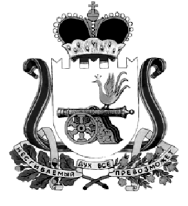 АДМИНИСТРАЦИЯ МУНИЦИПАЛЬНОГО ОБРАЗОВАНИЯ“КАРДЫМОВСКИЙ  РАЙОН” СМОЛЕНСКОЙ ОБЛАСТИ П О С Т А Н О В Л Е Н И Еот 11.12.2015    №  00768О внесении изменений в муниципальную программу «Обеспечение жильём молодых семей на территории муниципального образования «Кардымовский район» Смоленской области» на 2014-2020 годыАдминистрация муниципального образования  «Кардымовский район» Смоленской области п о с т а н о в л я е т: 1. Внести изменения в муниципальную программу «Обеспечение жильём молодых семей на территории муниципального образования «Кардымовский район» Смоленской области» на 2014-2020 годы (далее - Программа), утвержденную постановлением Администрации муниципального образования «Кардымовский район» Смоленской области» от 22.01.2014 № 0015, изложив ее в новой редакции согласно приложению.2. Настоящее постановление опубликовать  в районной газете «Знамя труда».3. Контроль исполнения настоящего постановления возложить на заместителя Главы муниципального образования «Кардымовский район» Смоленской области Дмитриеву И.А.4. Настоящее постановление вступает в силу со дня его подписания.МУНИЦИПАЛЬНАЯ программа «Обеспечение жильём молодых семей на территории муниципального образования «Кардымовский район» Смоленской области» на 2014-2020 годы(в редакции постановлений от 19.12.2014 № 00889, от 18.05.2015 № 00309, от 22.09.2015 № 00581)п. Кардымово2015ПАСПОРТ муниципальной программыРаздел 1. Содержание проблемы и обоснование необходимости ее решения программно-целевым методом.Разработка  муниципальной программы «Обеспечение жильем молодых семей на территории муниципального образования «Кардымовский район» Смоленской области» на 2014-2020 годы вызвана необходимостью  оказания органами государственной власти Смоленской области и органами местного самоуправления муниципального образования «Кардымовский район» Смоленской области  поддержки молодым семьям в решении жилищной проблемы,  признанных нуждающимися в улучшении жилищных условий, поскольку в настоящее время  в Кардымовском районе существуют тенденции к распаду семей.За 11 месяцев 2015 года зарегистрировано 52 брака, что на 7% меньше, чем за аналогичный период прошлого года. Расторгнуто 33 брака, что на 41,1% меньше показателя  за 11 месяцев 2014 года.Одной из основных причин расторжения браков либо отказа от официальной регистрации  брака является отсутствие у супругов отдельного благоустроенного жилья и, самое главное, перспектив его приобретения, что влечет невозможность планирования развития семьи, в том числе рождения детей. Это подтверждают результаты социологических опросов. Среди причин, по которым молодые семьи не торопятся с рождением детей, на первом месте стоит отсутствие перспектив на приобретение жилья. Средняя продолжительность брака у разведенной молодежи до 30 лет составила 3,1 год. Жилищные проблемы оказывают негативное воздействие и на другие аспекты социального состояния молодежной среды, в том числе здоровье, образование, уровень преступности и другие.Необходимость скорейшего решения  проблемы обеспечения жильем молодых семей  определяет целесообразность использования программно-целевого метода для решения указанной проблемы, поскольку она:  не может быть решена без привлечения средств всех уровней  бюджетов;не может быть решена в течение одного года и требует значительных бюджетных расходов в течение нескольких лет;носит комплексный характер и ее решение окажет положительное влияние на социальное благополучие  населения Кардымовского района. Раздел 2. Цели, задачи и целевые показатели Программы.Целью Программы является решение жилищной проблемы молодых семей, признанных  в установленном порядке нуждающимися в улучшении жилищных условий.Для достижения  поставленной цели требуется решение следующих задач: - предоставление молодым семьям – участникам Программы социальных выплат на приобретение жилья или строительства индивидуального жилого дома (далее также -  социальная выплата);- создание в Кардымовском районе Смоленской области  условий для привлечения молодыми семьями собственных средств,  дополнительных финансовых средств банков и других организаций, предоставляющих ипотечные  жилищные кредиты и займы на приобретение жилья.В ходе реализации Программы ожидается достижение следующих целевых показателей, приведенных в таблице.3. Перечень программных мероприятий.Перечень программных мероприятий указан в приложении к Программе.Реализация намечаемых мероприятий будет способствовать обеспечению эффективной бесперебойной деятельности Администрации муниципального образования «Кардымовский район» Смоленской области. Мероприятия будут выполняться в соответствии со сроками согласно приложению к Программе. С учетом происходящих в экономике изменений мероприятия могут быть скорректированы в установленном порядке.4. Обоснование ресурсного обеспечения Программы.Общий объем финансирования Программы – 26305000,92  рублей,в том числе:за счет средств бюджета муниципального образования «Кардымовский район» Смоленской области  (далее также – районный бюджет) -  1577025 рублей.2014 год -  4208695,92 руб., из них средства районного бюджета -    263835 руб.,            средства областного бюджета -   828154,08 руб.,             средства федерального бюджета – 934071,84 руб.,внебюджетные средства - 2182635    руб.2015 год -  3190005 руб., из них средства районного бюджета -    143910 руб.,            средства областного бюджета - 431730 руб.,            средства федерального бюджета – 431730 руб.,             внебюджетные средства - 2182635    руб.2016 год -  6275115 руб., из них средства районного бюджета -    164430 руб.,            средства Кардымовского городского поселения Кардымовского района Смоленской области -  255780 руб.,            средства Березкинского сельского поселения Кардымовского района Смоленской области - 82215 руб.,            средства Каменского сельского поселения Кардымовского района Смоленской области - 82215 руб.,           средства областного бюджета – 3507840 руб.,             внебюджетные средства - 2182635    руб..2017 год -  3333645 руб., из них средства районного бюджета -    164430 руб.,            средства областного бюджета – 986580 руб.,             внебюджетные средства - 2182635    руб.2018 год -  3205755 руб., из них средства районного бюджета -    146160 руб.,            средства областного бюджета – 876960 руб.,             внебюджетные средства - 2182635    руб.2019 год -  3141810 руб., из них средства районного бюджета -    146160 руб.,            средства областного бюджета – 813015 руб.,             внебюджетные средства - 2182635    руб.2020 год -  2949975 руб., из них средства районного бюджета -    127890 руб.,            средства областного бюджета – 639450 руб.,   внебюджетные средства - 2182635    руб.Объемы финансирования мероприятий Программы ежегодно подлежат уточнению исходя из реальных возможностей районного бюджета.5. Механизм реализации ПрограммыМеханизм реализации Программы базируется на оказании государственной поддержки молодым  семьям в улучшении жилищных условий путем:- предоставления социальных выплат на приобретение жилья или строительство индивидуального жилого дома. В данном случае участником Программы может быть молодая семья, в том числе молодая семья, имеющая одного и более детей, где один из супругов не является гражданином Российской Федерации, а также неполная молодая семья, состоящая из одного молодого родителя, являющегося гражданином Российской Федерации, и одного и более детей, подавшая заявление на участие в Программе и соответствующая следующим условиям:- возраст каждого из супругов либо одного родителя в неполной семье на день принятия Департаментом по социальному развитию решения о включении молодой семьи – участницы Программы в список претендентов на получение социальной выплаты в планируемом году не превышает 35 лет;- семья является нуждающейся в улучшении жилищных условий;- семья имеет доходы, позволяющие получить кредит, либо иные денежные средства, достаточные для оплаты расчетной (средней) стоимости жилья в части, превышающей размер предоставляемой социальной выплаты.Для целей Программы под нуждающимися в улучшении жилищных условий понимаются молодые семьи, указанные в абзаце втором настоящего раздела и соответствующие условиям, установленным абзацами третьим – пятым настоящего раздела   (далее – молодые семьи),  поставленные на учет в качестве нуждающихся в улучшении жилищных условий до 1 марта 2005 года, а также молодые семьи, признанные органами местного самоуправления по месту их постоянного жительства нуждающимися в улучшении жилищных условий после 1 марта 2005 года по тем же основаниям, которые установлены статьей 51 Жилищного кодекса Российской Федерации для признания граждан нуждающимися в жилых помещениях, предоставляемых по договорам социального найма, вне зависимости от того, поставлены ли они на учет в качестве нуждающихся в жилых помещениях. Социальная выплата предоставляется на приобретение у любых физических и (или) юридических лиц одного (нескольких) жилого помещения (жилых помещений) или строительство индивидуального жилого дома, отвечающего установленным санитарным и техническим требованиям, благоустроенного применительно к условиям населенного пункта, выбранного для постоянного проживания, и может быть использована:           -   для оплаты цены договора купли-продажи жилого помещения;		- для оплаты цены договора строительного подряда на строительство индивидуального жилого дома;	- для осуществления последнего платежа в счет уплаты паевого взноса в полном размере, в случае если молодая семья или один из супругов в молодой семье является членом жилищного, жилищно-строительного, жилищного накопительного кооператива, после уплаты которого жилое помещение переходит в собственность этой молодой семьи;	-  для уплаты первоначального взноса при получении жилищного кредита, в том числе ипотечного, или жилищного займа на приобретение жилого помещения или строительство индивидуального жилого дома;	- для оплаты договора с уполномоченной организацией на приобретение в интересах молодой семьи жилого помещения экономического класса на первичном рынке жилья, в том числе для оплаты цены договора купли-продажи жилого помещения (в случаях, когда это предусмотрено договором) и (или) оплаты услуг указанной организации;	- на погашение основной суммы долга и уплату процентов по ипотечным жилищным кредитам или кредитам, предоставленным на строительство индивидуального жилого дома  в том случае, если молодая семья  приобрела жилое помещение или построила индивидуальный жилой дом не ранее 1 января 2006 года  с использованием средств ипотечного кредита или кредита, взятого на строительство индивидуального жилого дома, и не позднее 1 января 2011 года (за исключением штрафов, комиссий и пеней за просрочку исполнения обязательств по этим кредитам) и была признана нуждающейся в улучшении жилищных условий на момент заключения соответствующего кредитного договора (социальная выплата предоставляется за счет средств областного бюджета и бюджета муниципального образования Смоленской области). Расчет размера социальной выплаты  производится исходя из нормы общей площади жилого помещения, установленной для семей разной численности, количества членов молодой семьи и норматива стоимости 1 кв. метра общей площади жилья по муниципальному образованию «Кардымовский район» Смоленской области (далее - муниципальное образование), в котором молодая семья состоит на учете в качестве участника Программы. Норматив стоимости 1 кв. метра общей площади жилья по муниципальному образованию устанавливается органом местного самоуправления, но этот норматив не должен превышать среднюю рыночную стоимость 1 кв. метра общей площади жилья по Смоленской области, определяемую уполномоченным Правительством Российской Федерации федеральным органом исполнительной власти. Норма (размер) общей площади жилого помещения, с учетом которой определяется размер субсидии, составляет:для семьи численностью 2 человека (молодые супруги или 1 молодой родитель и ребенок) - ;для семьи численностью 3 и более человек, включающей помимо молодых супругов 1 и более детей (либо семьи, состоящей из 1 молодого родителя и 2 и более детей), - по 18 кв. метров на каждого члена семьи.Средняя стоимость жилья, принимаемая при расчете размера социальной выплаты, определяется по формуле:СтЖ =  Н × РЖ, гдеСтЖ - средняя стоимость жилья, принимаемая при расчете размера социальной выплаты;Н - норматив стоимости 1 кв. метра общей площади жилья по муниципальному образованию, определяемый в соответствии с требованиями Программы;РЖ - размер общей площади жилого помещения, определяемый в соответствии с требованиями Программы.Размер социальной выплаты составляет  не менее:- 30 процентов средней стоимости жилья, определяемой в соответствии с требованиями Программы– для молодых семей, не имеющих детей; - 35 процентов средней стоимости жилья, определяемой в соответствии с требованиями Программы– для молодых семей, имеющих 1 и более ребенка.Условием  предоставления социальной выплаты является наличие у молодой семьи, помимо права на получение средств социальной выплаты, дополнительных средств – собственных средств или средств, которые могут быть получены по ипотечному жилищному договору, за исключением случаев, когда ипотечный кредит уже получен. В качестве дополнительных средств молодой семьей могут быть использованы средства (часть средств) материнского (семейного) капитала.Общая площадь приобретаемого (приобретенного)  жилого помещения или построенного индивидуального  жилого дома в расчете на каждого члена молодой семьи, учтенного при расчете размера социальной выплаты, не может быть меньше учетной нормы площади жилого помещения, установленной в соответствии с Жилищным кодексом Российской Федерации в месте приобретения жилья, строительства индивидуального жилого дома. Приобретаемое (приобретенное) жилое  помещение или построенный индивидуальный жилой дом оформляется в общую собственность всех членов молодой семьи, которой предоставлена социальная выплата.В случае использования средств социальной выплаты на уплату первоначального взноса по ипотечному жилищному кредиту (займу) допускается оформление приобретенного жилого помещения в собственность одного из супругов или обоих супругов. При этом лицо (лица), на чье имя оформлено право собственности на жилое помещение, представляет в орган местного самоуправления нотариально заверенное обязательство переоформить приобретенное с помощью социальной выплаты жилое помещение в общую собственность всех членов семьи, указанных в свидетельстве, в течение 6 месяцев после снятия обременения с жилого помещения.  Средства областного бюджета, предусмотренные Программой на предоставление молодым семьям социальных выплат, перечисляются в виде субсидий бюджету муниципального образования при условии, что оно отобрано для участия в Программе, в пределах утвержденных лимитов бюджетного обязательства и объемов финансирования расходов областного бюджета на основании соглашений между  Департаментом по социальному развитию  и органом местного самоуправления. Указанные соглашения заключаются при условии, что в бюджете  муниципального образования предусмотрены средства для реализации Программы. Порядок предоставления указанной субсидии бюджету муниципального образования определяется нормативным правовым актом Администрации Смоленской области.Средства бюджетов городского и сельских поселений, предусмотренные на предоставление молодым семьям социальных выплат, перечисляются в форме  иного межбюджетного трансферта бюджету муниципального района, в пределах утвержденных лимитов бюджетных обязательств и объемов финансирования расходов бюджета поселения на основании соглашения о передаче осуществления части полномочий органов местного самоуправления поселения органам местного самоуправления муниципального района.Отбор муниципального образования для участия в Программе и распределение субсидий из областного бюджета для софинансирования расходов бюджетов муниципальных образований, связанных с реализацией Программы, между муниципальными образованиями осуществляется по методике (далее – методика), утверждаемой областным законом в соответствии с требованиями Бюджетного кодекса Российской Федерации.В качестве механизма доведения социальной выплаты до молодой семьи используется свидетельство о праве на получение социальной выплаты на приобретение жилья  или строительство индивидуального жилого дома (далее – свидетельство).Свидетельство является именным документом, удостоверяющим право молодой семьи на получение социальной выплаты. Свидетельство не является ценной бумагой, не подлежит передаче другому лицу.Срок действия свидетельства с даты его выдачи, указанной в свидетельстве, для молодых семей составляет 1 месяц, для банков, участвующих в реализации Программы, - 7 месяцев. Порядок реализации Программы (далее – Порядок) в части, не урегулированной Программой, устанавливается нормативным правовым актом Администрации Смоленской области.В соответствии с Порядком в том числе определяется порядок формирования списков молодых семей – участников Программы, правила выпуска, оплаты и погашения свидетельств, порядок предоставления молодым семьям социальных выплат, порядок предоставления участникам Программы  дополнительной  социальной выплаты при рождении (усыновлении) одного ребенка, а также особенности использования  социальных выплат на оплату первоначального взноса при получении ипотечного кредита или займа на строительство индивидуального жилого дома и особенности использования социальных выплат молодыми семьями, которые являются членами жилищных накопительных кооперативов.В первую очередь социальные выплаты будут предоставляться молодым семьям, поставленным на учет в качестве нуждающихся в улучшении жилищных условий до 1 марта 2005 года, а также молодые семьям, имеющим трех и более детей.Органы местного самоуправления, осуществляющие выдачу свидетельств, информируют молодые семьи, принимающие решение  об участии в Программе, об условиях ее реализации, а молодые семьи  дают письменное согласие на участие в ней на этих условиях.Орган местного самоуправления Кардымовского района  Смоленской области до 1 сентября года, предшествующего планируемому, формирует списки молодых семей – участников  Программы в планируемом году и представляет их в Департамент по социальному развитию.Департамент по социальному развитию с  учетом средств, предусмотренных на реализацию Программы в проекте областного закона об областном бюджете на очередной финансовый год и плановый период, заявок, полученных от органов местного самоуправления, на основании методики распределяет между муниципальными образованиями объем средств областного бюджета, предусмотренный для финансирования Программы в части предоставления молодым семьям социальных выплат. При участии Смоленской области в подпрограмме «Обеспечение жильем  молодых семей» федеральной целевой программы «Жилище» на 2011-2015 годы, утвержденной постановлением Правительства Российской Федерации от 17.12.2010 № 1050 «О федеральной целевой программе «Жилище» на 2015-2020 годы», Департамент по социальному развитию распределяет средства федерального и областного бюджета между муниципальными образованиями.Размер социальной выплаты, предоставляемой молодой семье в муниципальном образовании «Кардымовский район», рассчитывается органом местного самоуправления муниципального образования «Кардымовский район» Смоленской области, осуществляющим выдачу свидетельства, указывается в свидетельстве и является неизменным на весь срок его действия. Расчет размера социальной выплаты производится на дату выдачи свидетельства, указанную в бланке свидетельства.Полученное свидетельство сдается его владельцем в банк, где на его имя открывается банковский счет, предназначенный для зачисления социальной выплаты. Молодая семья - владелец свидетельства заключает договор банковского счета с банком. Молодая семья - владелец свидетельства может получить ипотечный жилищный кредит в банке, который отобран для участия в Программе и в котором открыт банковский счет. Особенности участия в Программе банков определяются в соответствии с Порядком.Отбор банков для участия в реализации Программы осуществляется Департаментом социального развития Смоленской области с учетом требований, установленных нормативным правовым актом Администрации Смоленской области.Отбор уполномоченных организаций, осуществляющих оказание услуг для молодых семей – участников Программы по приобретению жилого помещения экономического класса на первичном рынке, осуществляется Департаментом по социальному развитию с учетом требований, установленных нормативным правовым актом Администрации Смоленской области.Молодая семья - владелец свидетельства в течение срока его действия представляет для оплаты в банк договор, который является основанием для государственной регистрации права на приобретаемое жилое помещение, и правоустанавливающие документы на жилое помещение, приобретаемое посредством реализации такого договора.В случае использования социальной выплаты на погашение основной суммы долга и уплату процентов по ипотечным жилищным кредитам или кредитам, полученным на строительство индивидуального жилого дома, в банк представляются свидетельство о государственной регистрации права собственности на приобретенное жилое помещение, а также справка кредитора о сумме остатка основного долга и сумме задолженности по уплате процентов за пользование ипотечным жилищным кредитом или кредитом, полученным на строительство.Перечисление средств с банковского счета лицу, участвующему в договоре, осуществляется в безналичной форме в течение 10 рабочих дней со дня принятия банком договора к оплате.Существуют особенности использования социальной выплаты на уплату первоначального взноса при получении ипотечного жилищного кредита или займа на строительство индивидуального жилья. Условием перечисления средств, предоставляемых в качестве социальной выплаты, на банковский счет в банке является заключение молодой семьей с банком кредитного договора на кредитование строительства индивидуального жилого дома. Банк открывает кредитную линию и поэтапно кредитует строительство индивидуального жилого дома. Приобретаемое (приобретенное) молодой семьей жилое помещение  или построенный индивидуальный жилой дом должны находиться на территории Смоленской области.В случае, если владелец свидетельства по какой-либо причине не смог решить свою жилищную проблему (приобрести жилое помещение в собственность, заключить договор кредитования индивидуального жилищного строительства) в установленный Программой срок действия свидетельства и не воспользовался правом на получение выделенной ему социальной выплаты, он представляет в орган местного самоуправления, выдавший свидетельство, справку о закрытии договора банковского счета без перечисления средств социальной выплаты и сохраняет право на улучшение жилищных условий, в том числе на дальнейшее участие в Программе на общих основаниях, а при не предъявлении свидетельства в банк сдает свидетельство в орган местного самоуправления, выдавший свидетельство. Право на улучшение жилищных условий с использованием социальной выплаты или иной формы поддержки за счет средств областного бюджета предоставляется молодой семье только один раз.Перечень программных мероприятий не является исчерпывающим и может изменяться, уточняться и дополняться. Изменения, вносимые в перечень программных мероприятий, оформляются нормативным правовым актом Администрации муниципального образования «Кардымовский район» Смоленской области.Объемы финансирования мероприятий Программы из муниципального бюджета подлежат уточнению при формировании муниципального бюджета на соответствующий финансовый год. При участии муниципального образования «Кардымовский район» Смоленской области в государственной программе по обеспечению жильем молодых семей  для реализации Программы в части предоставления молодым семьям социальной выплаты будет применяться механизм реализации указанной программы.Исполнителем Программы является отдел экономики, инвестиций, имущественных отношений Администрации муниципального образования «Кардымовский район» Смоленской области.      Исполнитель Программы несет ответственность за качественное и своевременное исполнение программных мероприятий, целевое и рациональное использование выделяемых на их реализацию бюджетных средств.      Управление Программой осуществляет заказчик Программы.Заказчик Программы:- обеспечивает реализацию Программы и её финансирование;- осуществляет координацию деятельности её исполнителей и участников;- представляет в установленном порядке предложения по уточнению перечня мероприятий Программы на очередной финансовый год;- осуществляет мониторинг результатов реализации мероприятий Программы;- осуществляет формирование аналитической информации о реализации мероприятий Программы;- контролирует целевое и эффективное использование выделенных бюджетных средств;- осуществляет подготовку и предоставление ежегодных отчетов о реализации Программы;- организует размещение на интернет-сайте текста Программы и информацию о результатах её реализации.      Порядок финансирования мероприятий программы из средств районного бюджета осуществляется путем выделения средств с последующим перечислением исполнителям конкретных мероприятий  в установленном законом порядке.Корректировка программных мероприятий и их ресурсного обеспечения в ходе реализации Программы осуществляется путем внесения изменений в Программу и оформляется Постановлением Администрации муниципального образования «Кардымовский район».Контроль за реализацией Программы осуществляется Заместителем Главы  муниципального образования «Кардымовский район».ПЕРЕЧЕНЬпрограммных мероприятийГлава муниципального образования «Кардымовский район» Смоленской областиО.В. ИвановУТВЕРЖДЕНАпостановлением Администрации муниципального образования«Кардымовский район» Смоленской областиот  11.12.2015    № 00768Наименование ПрограммыМуниципальная программа «Обеспечение жильём молодых семей на территории муниципального образования «Кардымовский район» Смоленской области» на 2014-2020 годы (далее – Программа)Основание для разработки  ПрограммыПостановление Администрации муниципального образования «Кардымовский район» Смоленской области от 02.08.2013 г № 0502 «Об утверждении порядка принятия решений о разработке муниципальных программ, их формирования и реализации в муниципальном образовании «Кардымовский район» Смоленской области»; областная государственная программа «Социальная поддержка граждан, проживающих на территории Смоленской области» на 2014-2020 годы, утвержденная постановлением администрации Смоленской области от 28.11.2013 № 974; подпрограмма «Обеспечение жильем молодых семей» федеральной целевой программы «Жилище» на 2015-2020 годы, утвержденная постановлением Правительства Российской Федерации от 17.12.2010 № 1050Заказчик Программы    Отдел экономики, инвестиций, имущественных отношений Администрации муниципального образования «Кардымовский район» Смоленской областиРазработчик ПрограммыОтдел экономики, инвестиций, имущественных отношений Администрации муниципального образования «Кардымовский район» Смоленской областиЦели и задачи Программы                   Цель программы:  решение жилищной проблемы молодых семей, признанных,  в установленном порядке, нуждающимися в улучшении жилищных условий.Задачи программы: - предоставление молодым семьям – участникам Программы социальных выплат на приобретение жилья или строительства индивидуального жилого дома (далее также -  социальная выплата);- создание в Кардымовском районе Смоленской области  условий для привлечения молодыми семьями собственных средств,  дополнительных финансовых средств банков и других организаций, предоставляющих ипотечные  жилищные кредиты и займы на приобретение жилья.Целевые показатели ПрограммыКоличество молодых семей,  улучшивших  жилищные условия  Сроки реализации
Программы      2014-2020 годыОбъемы и источники             
финансирования        
Программы             Общий объем финансирования Программы – 26305000,92  рублей,в том числе:за счет средств бюджета муниципального образования «Кардымовский район» Смоленской области  (далее также –районный бюджет) -  1577025 рублей.2014 год -  4208695,92 руб., из них средства районного бюджета -    263835 руб.,            средства областного бюджета -   828154,08 руб.,             средства федерального бюджета – 934071,84 руб.,внебюджетные средства - 2182635    руб.2015 год -  3190005 руб., из них средства районного бюджета -    143910 руб.,            средства областного бюджета - 431730 руб.,            средства федерального бюджета – 431730 руб.,             внебюджетные средства - 2182635    руб.2016 год -  6275115 руб., из них средства районного бюджета -    164430 руб.,            средства Кардымовского городского поселения Кардымовского района Смоленской области -  255780 руб.,            средства Березкинского сельского поселения Кардымовского района Смоленской области - 82215 руб.,            средства Каменского сельского поселения Кардымовского района Смоленской области - 82215 руб.,           средства областного бюджета – 3507840 руб.,             внебюджетные средства - 2182635    руб..2017 год -  3333645 руб., из них средства районного бюджета -    164430 руб.,            средства областного бюджета – 986580 руб.,             внебюджетные средства - 2182635    руб.2018 год -  3205755 руб., из них средства районного бюджета -    146160 руб.,            средства областного бюджета – 876960 руб.,             внебюджетные средства - 2182635    руб.2019 год -  3141810 руб., из них средства районного бюджета -    146160 руб.,            средства областного бюджета – 813015 руб.,             внебюджетные средства - 2182635    руб.2020 год -  2949975 руб., из них средства районного бюджета -    127890 руб.,            средства областного бюджета – 639450 руб.,             внебюджетные средства - 2182635    руб.№ п/пЦелевые показателиЕдиница измерения2014 год2015 год2016  год2017  год2018 год2019год2020 год1.Количество молодых семей,  улучшивших  жилищные условия  семей2272222Приложениек муниципальной программы «Обеспечение жильём молодых семей на территории муниципального образования «Кардымовский район» Смоленской области» на 2014-2020 годы№п/пНаименование мероприятияСрок реализацииИсполнительОбъем финансирования (рублей)Объем финансирования (рублей)Объем финансирования (рублей)Объем финансирования (рублей)Объем финансирования (рублей)Объем финансирования (рублей)Объем финансирования (рублей)Объем финансирования (рублей)Источник финансирования№п/пНаименование мероприятияСрок реализацииИсполнительвсегов том числе по годамв том числе по годамв том числе по годамв том числе по годамв том числе по годамв том числе по годамв том числе по годамИсточник финансирования№п/пНаименование мероприятияСрок реализацииИсполнительвсего2014201520162017201820192020Источник финансирования1234567891011129Задача 1. Предоставление молодым семьям – участникам Программы социальных выплат на приобретение жилья или строительства индивидуального жилого дома. Задача 1. Предоставление молодым семьям – участникам Программы социальных выплат на приобретение жилья или строительства индивидуального жилого дома. Задача 1. Предоставление молодым семьям – участникам Программы социальных выплат на приобретение жилья или строительства индивидуального жилого дома. Задача 1. Предоставление молодым семьям – участникам Программы социальных выплат на приобретение жилья или строительства индивидуального жилого дома. Задача 1. Предоставление молодым семьям – участникам Программы социальных выплат на приобретение жилья или строительства индивидуального жилого дома. Задача 1. Предоставление молодым семьям – участникам Программы социальных выплат на приобретение жилья или строительства индивидуального жилого дома. Задача 1. Предоставление молодым семьям – участникам Программы социальных выплат на приобретение жилья или строительства индивидуального жилого дома. Задача 1. Предоставление молодым семьям – участникам Программы социальных выплат на приобретение жилья или строительства индивидуального жилого дома. Задача 1. Предоставление молодым семьям – участникам Программы социальных выплат на приобретение жилья или строительства индивидуального жилого дома. Задача 1. Предоставление молодым семьям – участникам Программы социальных выплат на приобретение жилья или строительства индивидуального жилого дома. Задача 1. Предоставление молодым семьям – участникам Программы социальных выплат на приобретение жилья или строительства индивидуального жилого дома. Задача 1. Предоставление молодым семьям – участникам Программы социальных выплат на приобретение жилья или строительства индивидуального жилого дома. Задача 1. Предоставление молодым семьям – участникам Программы социальных выплат на приобретение жилья или строительства индивидуального жилого дома. Подготовка  документации для участия муниципального образования в Программе2014-2020 годыАдминистрация муниципального образования «Кардымовский район» Смоленской области ---------Организация учета молодых семей, участвующих в Программе2014-2020годыАдминистрация муниципального образования «Кардымовский район» Смоленской области---------Формирование и утверждение списка молодых семей – участников Программы, изъявивших желание получить социальную выплату в планируемом году2014-2020 годыАдминистрация муниципального образования «Кардымовский район» Смоленской области---------Предоставление молодым семьям социальных выплат на приобретение жилья или займа на приобретение жилья или строительство индивидуального жилого дома2014-2020 годыАдминистрация муниципального образования «Кардымовский район» Смоленской области 115681525578082215822158083729,081365801,84263835---828154,08934071,84143910---43173043173016443025578082215822153507840-164430---986580-146160---876960-146160---813015-127890             ---639450-Районный бюджетБюджет Кардымовского городского поселения Кардымовского района Смоленской областиБюджет Березкинского сельского  поселения Кардымовского района Смоленской областиБюджет Каменскогосельского  поселения Кардымовского района Смоленской областиОбластной бюджетФедеральный бюджетИтого:в том числе:Итого:в том числе:Итого:в том числе:Итого:в том числе:11026555,922026060,921007370409248011510101023120959175767340средства районного  бюджетасредства районного  бюджетасредства районного  бюджетасредства районного  бюджета1156815263835143910164430164430146160146160127890средства бюджета Кардымовского городского поселения Смоленской областисредства бюджета Кардымовского городского поселения Смоленской областисредства бюджета Кардымовского городского поселения Смоленской областисредства бюджета Кардымовского городского поселения Смоленской области255780--255780----средства бюджета Березкинского сельского поселения Кардымовского района Смоленской областисредства бюджета Березкинского сельского поселения Кардымовского района Смоленской областисредства бюджета Березкинского сельского поселения Кардымовского района Смоленской областисредства бюджета Березкинского сельского поселения Кардымовского района Смоленской области82215--82215----средства бюджета Каменского сельского поселения Кардымовского района Смоленской областисредства бюджета Каменского сельского поселения Кардымовского района Смоленской областисредства бюджета Каменского сельского поселения Кардымовского района Смоленской областисредства бюджета Каменского сельского поселения Кардымовского района Смоленской области82215--82215----средства областного бюджетасредства областного бюджетасредства областного бюджетасредства областного бюджета8083729,08828154,084317303507840986580876960813015639450средства федерального бюджетасредства федерального бюджетасредства федерального бюджетасредства федерального бюджета1365801,84934071,84431730-----внебюджетные средствавнебюджетные средствавнебюджетные средствавнебюджетные средства--------Задача 2. Создание в Кардымовском районе Смоленской области  условий для привлечения молодыми семьями собственных средств,  дополнительных финансовых средств банков и других организаций, предоставляющих ипотечные  жилищные кредиты и займы на приобретение жилья.Задача 2. Создание в Кардымовском районе Смоленской области  условий для привлечения молодыми семьями собственных средств,  дополнительных финансовых средств банков и других организаций, предоставляющих ипотечные  жилищные кредиты и займы на приобретение жилья.Задача 2. Создание в Кардымовском районе Смоленской области  условий для привлечения молодыми семьями собственных средств,  дополнительных финансовых средств банков и других организаций, предоставляющих ипотечные  жилищные кредиты и займы на приобретение жилья.Задача 2. Создание в Кардымовском районе Смоленской области  условий для привлечения молодыми семьями собственных средств,  дополнительных финансовых средств банков и других организаций, предоставляющих ипотечные  жилищные кредиты и займы на приобретение жилья.Задача 2. Создание в Кардымовском районе Смоленской области  условий для привлечения молодыми семьями собственных средств,  дополнительных финансовых средств банков и других организаций, предоставляющих ипотечные  жилищные кредиты и займы на приобретение жилья.Задача 2. Создание в Кардымовском районе Смоленской области  условий для привлечения молодыми семьями собственных средств,  дополнительных финансовых средств банков и других организаций, предоставляющих ипотечные  жилищные кредиты и займы на приобретение жилья.Задача 2. Создание в Кардымовском районе Смоленской области  условий для привлечения молодыми семьями собственных средств,  дополнительных финансовых средств банков и других организаций, предоставляющих ипотечные  жилищные кредиты и займы на приобретение жилья.Задача 2. Создание в Кардымовском районе Смоленской области  условий для привлечения молодыми семьями собственных средств,  дополнительных финансовых средств банков и других организаций, предоставляющих ипотечные  жилищные кредиты и займы на приобретение жилья.Задача 2. Создание в Кардымовском районе Смоленской области  условий для привлечения молодыми семьями собственных средств,  дополнительных финансовых средств банков и других организаций, предоставляющих ипотечные  жилищные кредиты и займы на приобретение жилья.Задача 2. Создание в Кардымовском районе Смоленской области  условий для привлечения молодыми семьями собственных средств,  дополнительных финансовых средств банков и других организаций, предоставляющих ипотечные  жилищные кредиты и займы на приобретение жилья.Задача 2. Создание в Кардымовском районе Смоленской области  условий для привлечения молодыми семьями собственных средств,  дополнительных финансовых средств банков и других организаций, предоставляющих ипотечные  жилищные кредиты и займы на приобретение жилья.Задача 2. Создание в Кардымовском районе Смоленской области  условий для привлечения молодыми семьями собственных средств,  дополнительных финансовых средств банков и других организаций, предоставляющих ипотечные  жилищные кредиты и займы на приобретение жилья.Задача 2. Создание в Кардымовском районе Смоленской области  условий для привлечения молодыми семьями собственных средств,  дополнительных финансовых средств банков и других организаций, предоставляющих ипотечные  жилищные кредиты и займы на приобретение жилья.1.Привлечение дополнительных финансовых средств на приобретение молодыми семьями жилья или строительство индивидуального жилого дома2014-2020 годыБанки,личные средства молодых семей152784452182635218263521826352182635218263521826352182635Внебюджетные средстваИтого:в том числе:Итого:в том числе:Итого:в том числе:Итого:в том числе:152784452182635218263521826352182635218263521826352182635средства районного  бюджетасредства районного  бюджетасредства районного  бюджетасредства районного  бюджета--------средства областного бюджетасредства областного бюджетасредства областного бюджетасредства областного бюджета--------средства федерального бюджетасредства федерального бюджетасредства федерального бюджетасредства федерального бюджета--------внебюджетные средствавнебюджетные средствавнебюджетные средствавнебюджетные средства152784452182635218263521826352182635218263521826352182635Всего по программе:в том числе:Всего по программе:в том числе:Всего по программе:в том числе:Всего по программе:в том числе:23605000,924208695,92319000562751153333645320575531418102949975средства районного бюджетасредства районного бюджетасредства районного бюджетасредства районного бюджета1156815263835143910164430164430146160146160127890средства бюджета Кардымовского городского поселения Смоленской областисредства бюджета Кардымовского городского поселения Смоленской областисредства бюджета Кардымовского городского поселения Смоленской областисредства бюджета Кардымовского городского поселения Смоленской области255780--255780----средства бюджета Березкинского сельского поселения Кардымовского района Смоленской областисредства бюджета Березкинского сельского поселения Кардымовского района Смоленской областисредства бюджета Березкинского сельского поселения Кардымовского района Смоленской областисредства бюджета Березкинского сельского поселения Кардымовского района Смоленской области82215--82215----средства бюджета Каменского сельского поселения Кардымовского района Смоленской областисредства бюджета Каменского сельского поселения Кардымовского района Смоленской областисредства бюджета Каменского сельского поселения Кардымовского района Смоленской областисредства бюджета Каменского сельского поселения Кардымовского района Смоленской области82215--82215----средства областного бюджетасредства областного бюджетасредства областного бюджетасредства областного бюджета8083729,08828154,084317303507840986580876960813015639450средства федерального бюджетасредства федерального бюджетасредства федерального бюджетасредства федерального бюджета1365801,84934071,84431730-----внебюджетные средствавнебюджетные средствавнебюджетные средствавнебюджетные средства152784452182635218263521826352182635218263521826352182635